This form is to be completed by the student’s parents for DT Scholarship applications onlyPlease complete in BLOCK CAPITALS and return it to the Headmaster at the address below. Applications must be received by Friday 10th February 2023.Student’s Full Name ………………………………………………………………………………………………Student’s Date of Birth …………….……………………………………………………………………………Student’s Current School ………………………………………………………………………………………Evidence of Enthusiasm for and Commitment to DT (e.g. outside clubs and workshops, exhibitions visited, work completed)…………………………………………………………………………………………………………………………………………..…………………………………………………………………………………………………………………………………………..…………………………………………………………………………………………………………………………………………..…………………………………………………………………………………………………………………………………………..…………………………………………………………………………………………………………………………………………..…………………………………………………………………………………………………………………………………………..Any Other Details (e.g. details of SEN or additional needs, special access requirements)…………………………………………………………………………………………………………………………………………..…………………………………………………………………………………………………………………………………………..Please continue overleaf or attach additional pages, if necessary.Please return this form together with the general scholarship application form via email to admissions@dulwichprepcranbrook.org.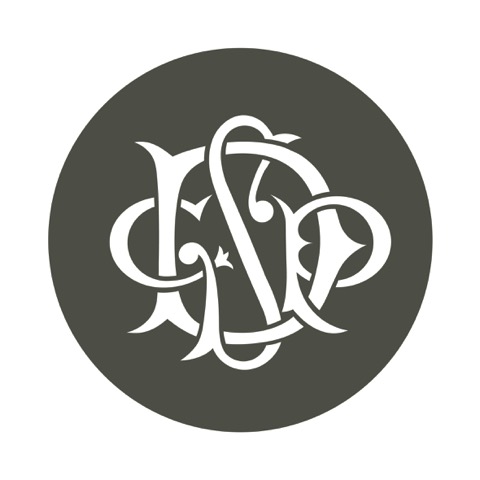 Confidential Head Teacher’s Reference (for external applicants only) This form is to be completed by the student’s Head Teacher for DT Scholarship applications only. Please complete in BLOCK CAPITALS. Applications must be received by Friday 10th February 2023.Student’s Full Name ………………………………………………………………………………………………Student’s Date of Birth …………….……………………………………………………………………………Student’s Current School ………………………………………………………………………………………Head Teacher’s Report (assessment of student’s ability, commitment and potential in DT)…………………………………………………………………………………………………………………………………………..…………………………………………………………………………………………………………………………………………..…………………………………………………………………………………………………………………………………………..…………………………………………………………………………………………………………………………………………..…………………………………………………………………………………………………………………………………………..…………………………………………………………………………………………………………………………………………..…………………………………………………………………………………………………………………………………………..…………………………………………………………………………………………………………………………………………..…………………………………………………………………………………………………………………………………………..Please continue on a new page if necessary and enclose any relevant reports.Name of Head ……………………………………………………………………………………………………………..Signed ………………………………………………………………………..   Dated …………………………………..Please return this form together with the general scholarship application form via email to admissions@dulwichprepcranbrook.org.Confidential ReferenceThis form is to be completed by the student’s Form/DT Teacher (for external applicants only) or outside school club Teacher (for internal & external applicants)DT Scholarship applications onlyPlease complete in BLOCK CAPITALS and return it to the Headmaster at the address overleaf. Applications must be received Friday 10th February 2023.Student’s Full Name ………………………………………………………………………………………………Student’s Date of Birth …………….……………………………………………………………………………Student’s Current School ………………………………………………………………………………………General Report (details of the student’s performance and potential in DT)…………………………………………………………………………………………………………………………………………..…………………………………………………………………………………………………………………………………………..…………………………………………………………………………………………………………………………………………..…………………………………………………………………………………………………………………………………………..…………………………………………………………………………………………………………………………………………..…………………………………………………………………………………………………………………………………………..…………………………………………………………………………………………………………………………………………..…………………………………………………………………………………………………………………………………………..Please continue on a new page if necessary and enclose any relevant reports.Referee’s Name  ……………………………………………………………………………………………………………..Position ………………………………………………………………………………………………………………………….Signed ………………………………………………………………………..   Dated …………………………………..Please return this form together with the general scholarship application form via email to admissions@dulwichprepcranbrook.org.